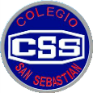 Colegio San Sebastián    Santiago Centro Ciencias NaturalesProfesora  Sra. Victoria Reyes T.EVALUACIÓN FORMATIVAOBJETIVO: Evaluar contenidos respecto al Sistema LocomotorESCALA DE EVALUACIÓN: MB - B  - S – ILee con atención, luego encierra la alternativa correcta: (8 puntos)Pág 1COMPLETACIÓN: (12 puntos)Observa las siguientes imágenes y completa según las instrucciones dadas:SEGÚN LA IMAGEN 1: Indica con una flecha el nombre de los siguientes músculos: gemelos, bíceps, pectorales y abdominales.SEGÚN LA IMAGEN 2: Encierra con un círculo las siguientes articulaciones: cadera, tobillo, muñeca y hombro.SEGÚN LA IMAGEN 2: Completa con el nombre que corresponde los siguientes huesos siguiendo la flecha: cráneo, pelvis, húmero y fémur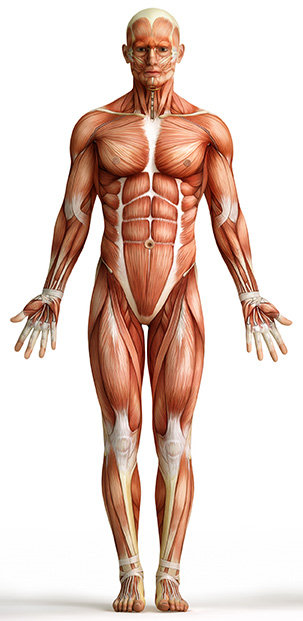 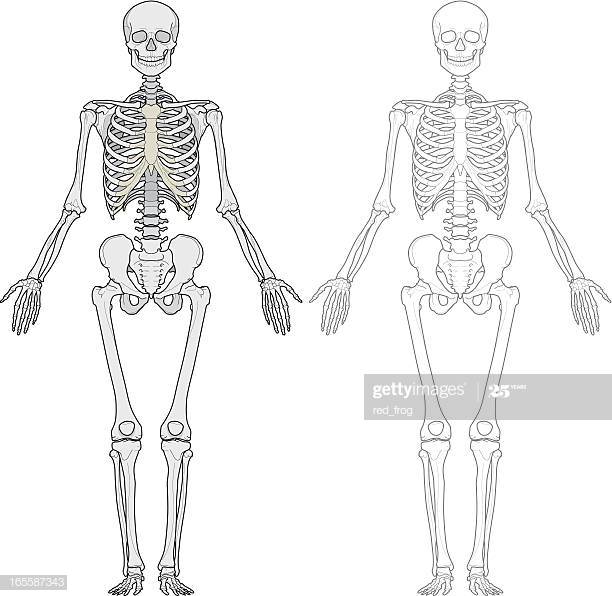 Pág 21. El cuerpo está formado por tres partes:a) Piernas, estómago y brazos.b) Cabeza, tronco y extremidades.c) Esqueleto, músculos y corazón2. El Sistema Locomotor está formado por:a) Huesos, músculos y articulaciones.b) Corazón, arterias y venas.c) Huesos, músculos y corazón.3. “Son rígidos y resistentes que forman el esqueleto”, se refiere a:a) Los huesosb) Los músculos c) Las articulaciones.4. “Son blandos y elásticos, pueden encogerse y estirarse”, se refiere a:a) Los huesosb) Los músculosc) Las articulaciones5. ¿Cuál de las siguientes partes es una articulación?a) costillasb) trícepsc) rodilla6. Los brazos y manos se encuentran en:a) El cráneob) Extremidades inferioresc) Extremidades superiores7. Cuando tenemos una buena postura corporal, estamos cuidando:a) La columna vertebral.b) El tobilloc) El codo8. El hueso más largo de nuestro cuerpo es:a) Peronéb) Cúbitoc) Fémur